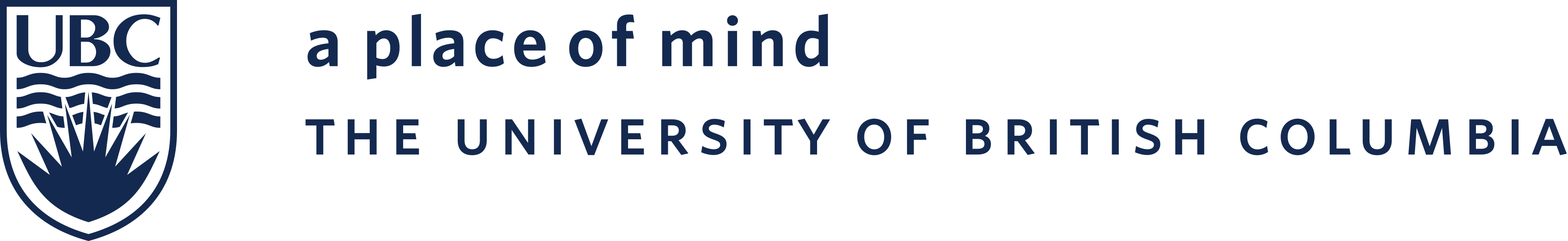 Building Operations’ Staff Excellence AwardsAward CriteriaBuilding Operations is pleased to provide recognition and rewards to staff who have consistently demonstrated excellence in the performance of their work duties and service to the University through the Staff Excellence Award Program. All staff are invited to nominate one (or more!) of their colleagues who, in their view, have achieved excellence in one of the following Award categories:THE KIM NULTY AWARDAwarded to an individual who has a minimum of 5 years of continuous employment with Building Operations and has demonstrated criteria from a minimum of 3 of the other award categories (Innovation, Leadership, Teamwork, Health, Wellness and Safety, Customer Service) as well as:Commitment to continuous improvement and developmentPositively influencing others to build consensus around departmental and University initiativesHigh level of problem-solving skillsInnovation	Awarded to an individual or team who has demonstrated several of the following:Developed or improved methods, processes and/or procedures through original thinking and creativity, with significant positive impacts within Building Operations, or on the University community;Employed emerging technology to achieve new standards of efficiency and effectiveness in the workplace;Positively affected staff morale, productivity, budget, work quality, or customer service;Demonstrated a strong commitment to teamwork, respect, a positive work environment and the highest level of achievement.LeadershipAwarded to an individual who has demonstrated several of the following:Motivated and inspired the people around her/him to accomplish more than they usually would have normally; Actively shared responsibility, authority, information and credit when working towards the achievement of a goal;Provided the leadership, guidance, tools, authority and trust needed for all team members to achieve their goals;Exhibited outstanding abilities in planning, implementation, and impact evaluation;Fostered a culture of service excellence through positive attitude and performance in the workplace;Has served as a role model for the values of respect, integrity, trustworthiness, commitment and accountability;Takes prompt action to resolve issues quickly and effectively;Communicates in a manner that is fair, straightforward, honourable and open.Teamwork	Awarded to a team that has demonstrated several of the following:Exemplary collaboration, cooperation, reliability and flexibility within and between all levels of Building Operations;A willingness to share task responsibilities, provide support and show respect for other team members;A high level of cohesion, participation and commitment to team and organizational objectives without consideration for personal gain or recognition;Has overcome significant challenges or obstacles to achieve a goal through perseverance and hard work.Health, Wellness and Safety Awarded to an individual or team having demonstrated several of the following:Leadership and dedication to workplace health, safety and wellness;Tangible improvements in workplace environments, employee wellness, safe work procedures and practices, and accident prevention and reduction.Customer Service Awarded to an individual or team having demonstrated several of the following:Strong leadership, cooperation and credibility with both internal and external Building Operations’ clients;An ability to anticipate and proactively meet client needs, and deliver on-time and within budget;Maintains an efficient, professional, respectful and positive manner;Consistently provides superior service and is willing to go the “extra mile” to find mutually satisfactory solutions.EligibilityAll Building Operations employees are eligible for these awards.  However to be nominated and considered for the Kim Nulty Award, a minimum of 5 years of continuous employment with Building Operations is required.Nomination ProcedurePlease fill out and submit a nomination form to the Staff Excellence Award Committee, referring to the specific award criteria as listed above. While it is not mandatory, you may also include supporting material such as client survey results, productivity statistics, performance records, safety records, and/or additional letters of support. There is no limit on the number of nominations an employee may submit; however self-nominations will not be accepted. Although the nomination itself will remain confidential, the nominator will receive confirmation of receipt of submission via email. Selection	The Committee will determine the award recipient(s) based on the submitted nomination package.  Committee members are Betty Bahrynowska, Phil Beck, James Bellavance, Walter Bonetti, Steve Brown, Corky Cortusan, Mike Devolin, Joyce Ingram, Tino Moscato, Vilma Petrovic, Mohini Rup, Robert Stone, Bert Tempel, Michael Thayer, Steve Windle, Karyn Magnusson and Kishani Gibbons.Winners will be announced and awards will be presented at the 2015 Staff Holiday Lunch.Total value of gift certificate is $200 for individual winners and $100 each for team winners. Winner of the Kim Nulty Award receives a $300 gift certificate. All award recipients will have their name engraved on a plaque, which will be displayed in the USB lobby.Completed Nomination FormsAll nominations must be received by November 20, 2015. Please send completed nomination forms to Caroline Soriano, Secretary to the Staff Excellence Awards Committee,by dropping off completed forms at USB Reception, 2nd floor, University Services Buildingby email to caroline.soriano@ubc.ca